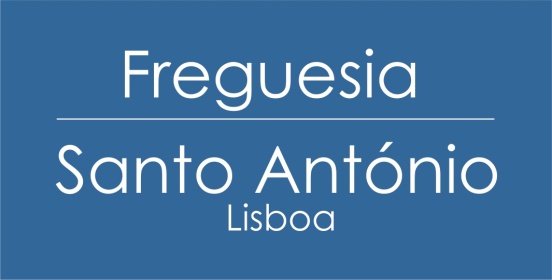 FORMULÁRIO DE CANDIDATURA AO PROCEDIMENTO CONCURSALCarreira ______________________ Categoria______________________Área de actividade ______________________RJEP por tempo indeterminadoRJEP por tempo determinadoRJEP por tempo determinávelNome completo: Data de nascimento:                                                           Sexo: Masculino           Feminino Nacionalidade: N.º de identificação fiscal:Morada: Código Postal:                                                  Localidade:  ______________________Concelho de Residência: Telefone:                                                       Telemóvel:                                    Endereço eletrónico: ______________________Assinale o quadrado apropriado:*Nível III: Nível de qualificação da formação (c/ equivalência ao ensino secundário)2.1. Identifique o curso e/ou área de formação:__________________________________________________________________________2.2. Identifique cursos de pós-gradução, mestrado ou doutoramento:_____________________________________________________________________________3.1. Titular de relação jurídica de emprego público?    Sim           Não 3.2. Em caso negativo passe diretamente ao ponto 4. deste formulário.        Em caso afirmativo, especifique qual a sua situação:3.2.4. Órgão ou serviço onde exerce ou por último exerceu funções:__________________________________________________________________________3.2.5. Carreira e categoria detidas:__________________________________________________________________________3.2.6. Atividade exercida ou que por último exerceu no órgão ou serviço:__________________________________________________________________________3.2.7. Avaliação de desempenho (últimos três anos):4.1. Funções exercidas, diretamente relacionadas com o posto de trabalho a que se candidata:4.2. Outras funções e atividades exercidas:_______________________________________________________________________________________________________________________________________________________________________________________________________________________________________________________________________________________________________________________________________________________________________________________________________________________________________________________________________________________________________________________________________________________________________________________________________________5.1. No caso de a publicitação permitir a candidatura sem o grau académico exigido, indique a formação ou experiência profissional substitutiva._______________________________________________________________________________________________________________________________________________________________________________________________________________________________________________________________________________________________________________________________________________________________________________________________________________________________________________________________________________________________________________________________________________________________________________________________________________Se é titular de categoria e se encontra a exercer funções idênticas às do(s) posto(s) de trabalho publicitado(s) ou, encontrando-se em SME, as exerceu por último e pretender usar da prerrogativa de afastamento dos métodos de seleção obrigatórios, nos termos do n.º 2 do artigo 53.º, assinale a seguinte declaração:8.1. Caso lhe tenha sido reconhecido, legalmente, algum grau de incapacidade, indique se necessita de meios/condições especiais para a realização dos métodos de seleção.______________________________________________________________________________________________________________________________________________________________________________________________________________________________“Declaro que são verdadeiras as informações acima prestadas”.Localidade ______________________ Data ______________________Assinatura__________________________________________________________________________Documentos que anexa à candidatura:*Relação jurídica de emprego público previamente estabelecida, quando exista, bem como da carreira e da categoria de que seja titular, da atividade que executa e do órgão ou serviço onde exerce funções.CÓDIGO DE IDENTIFICAÇÃO DO PROCESSOCÓDIGO DE IDENTIFICAÇÃO DO PROCESSOCódigo da publicitação do procedimentoCódigo de CandidatoCARACTERIZAÇÃO DO POSTO DE TRABALHODADOS PESSOAISNÍVEL HABILITACIONAL 01Menos de 4 anos de escolaridade08Bacharelato024 anos de escolaridade (1.º ciclo do ensino básico)09Licenciatura036 anos de escolaridade (2.º ciclo do ensino básico)10Pós-Graduação049.º ano (3.º ciclo do ensino básico)11Mestrado0511.º ano12Doutoramento0612.º ano (ensino secundário)13Curso de especializaçãotecnológica07Curso tecnológico/profissional/outros (nível III)*99Habilitação ignoradaSITUAÇÃO JURÍDICO/FUNCIONAL DO TRABALHADOR DefinitivaNomeaçãoTransitória por tempo determinadoTransitória por tempo determinávelTempo indeterminadoContratoTempo determinadoTempo determinávelEm exercício de funçõesSituação atualEm licençaEm SMEOutraAnoMenção quantitativaAnoMenção quantitativaAnoMenção quantitativaEXPERIÊNCIA PROFISSIONAL E FUNÇÕES EXERCIDAS Funções           DataInícioFimFORMAÇÃO OU EXPERIÊNCIA PROFISSIONAL SUBSTITUTIVA DO NÍVEL HABITABILICIONAL EXIGIDO OPÇÃO POR MÉTODOS DE SELEÇÃO “Declaro que afasto os métodos de seleção obrigatórios, Avaliação Curricular e Entrevista de Avaliação de Competências, e opto pelos métodos Prova de Conhecimentos e Avaliação Psicológica”REQUISITOS DE ADMISSÃO “Declaro que reúno os requisitos previstos no artigo 17.º da Lei Geral do Trabalho em Funções Públicas e, se for o caso, os requisitos exigidos na subalínea v), da alínea d), do n.º 1 do artigo 27.º da Portaria n.º 83-A/2009, de 22 de janeiro, alterada e republicada pela Portaria n.º 145-A/2011, de 6 de abril”NECESSIDADES ESPECIAIS DECLARAÇÃO (f), n.º 1 do artigo 27.º, da Portaria n.º 83-A/2009, de 22/01)CurrículoOutros:Certificado de habilitaçõesComprovativo de formações (quantidade)Declaração a que se refere ii), d), n.º 1, art. 27.º da Portaria (*)